Неделя психологии.В ноябре месяце в образовательных организациях района традиционно проходит неделя психологии. Цель такого мероприятия; создание в образовательном учреждении условий для сохранения и укрепления психологического здоровья учащихся; повышение психологической компетентности учащихся и учителей школы; формирование представлений о важности психологической науки как одной из составляющих человекознания. Задачи проведения недели психологии: расширение знаний о науке «психология», роли и месте психологических знаний в жизни человека; формирование чувства успешности; активизация размышлений учащихся о месте и роли знаний психологии в собственной жизни, жизни людей; формирование у школьников чувства единения.Форма проведения:Конкурс рисунков;Работа с плакатами на переменах;Мини-практикумПсихологические игры;Классный час;Психологический час с элементами тренинга;Психологические акцииА 22 ноября была проведена муниципальная психологическая игра «Формула успеха» приуроченная ко «Дню психологов». На игру съехались ребята из 8 школ района – школы № 1,4,9,11,12,14,15,17.  Ребят поддерживали их наставники педагоги-психологи: А.В.Лепехина, Ж.В.Оробец, А.А. Савченко, Т.А. Деева, А.Е. Кубракова, Н.В. Кобелева, И.А. Баркова, И.А. Запорожец, О.И. Красникова. Ребятам предстояло выполнить задания восьми секторов, каждое из которых предполагало творческий подход команды, использование имеющегося жизненного опыта ребят и умение работать в команде. По итогам игры жюри определило победителей. Ими стали команда школы № 1, 12 и 15. Ребята получили грамоты и сувениры. Остальные команды за активное участие в игре получили сертификаты и сувениры. 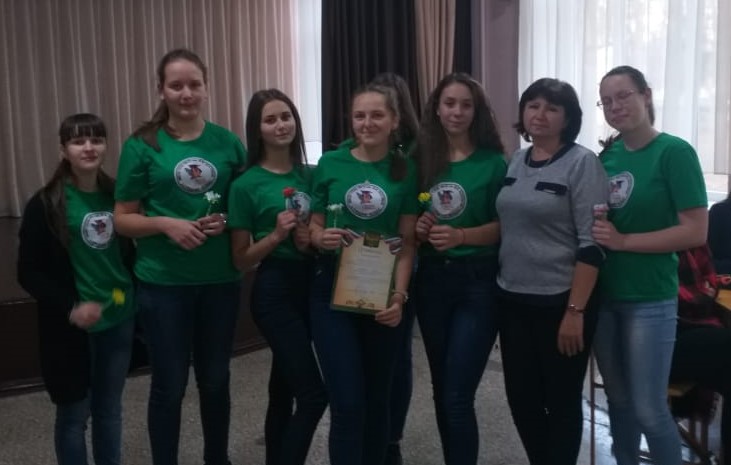 